Żołędowo, dnia 25.08.2022 r.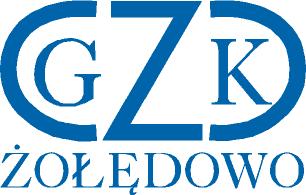 Informacja z otwarcia ofertWykonanie remontów cząstkowych nawierzchni jezdni bitumicznych dróg gminnych na terenie Gminy Osielsko w 2022 r GZK.271.21.2022Lp.WykonawcaCena brutto 1.BPRD Sp. z o.o.Ul. Glinki 148, 85-861 BydgoszczNIP: 554030910096.419,70 zł2.ProjBud DrogownictwoSpółka z ograniczona odpowiedzialnością ul. Nizinna 1,  86-005 Białe BlotaNIP: 9671430117128.916,30 zł